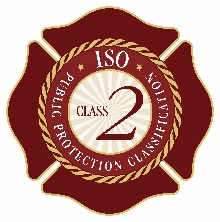 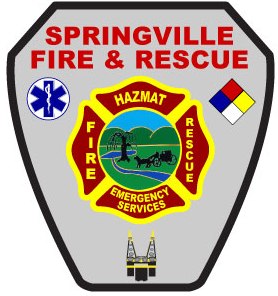 Firefighter / ParamedicSpringville Fire Department is accepting applications for Casual Part-Time Firefighter / EMT. Position is for casual as needed fill-in position guaranteed minimum 24 hours per pay period.  For additional information contact Captain Graham Darnell or Fire Chief Richard Harvey at (205) 467-2703.JOB QUALIFICATIONSAll personnel are required to be at least (21) years of age and have a high school graduation certificate or equivalent.  In addition, all personnel are required to have a valid State of Alabama Driver’s License.  Applicants must possess the following Certifications:Current CPAT (Candidate Physical Ability Test) Verification of Successful Completion Form Firefighter I/II Certification recognized by the Alabama Fire College preferred.Preferred licensure by the State of Alabama at the EMT-Paramedic LevelMinimum Licensure by the State of Alabama at the EMT Level BENEFITS INCLUDEAnnual starting salary of $43,220/year for Paramedic licensed applicants.Annual starting salary of $37,335/year for EMT licensed applicants (add 5% for AEMT)Tier I RSA RetirementEnhanced AFRBP Cancer policyCity provided Group Term Life InsuranceApplications can be obtained online at www.cityofspringville.com or can be picked up at Springville City Hall located at 160 Walker Drive, Springville, AL 35146.  Completed applications may be emailed to rharvey@cityofspringville.com or returned to:Springville Fire & Rescue P.O. Box 919 Springville, AL 35146